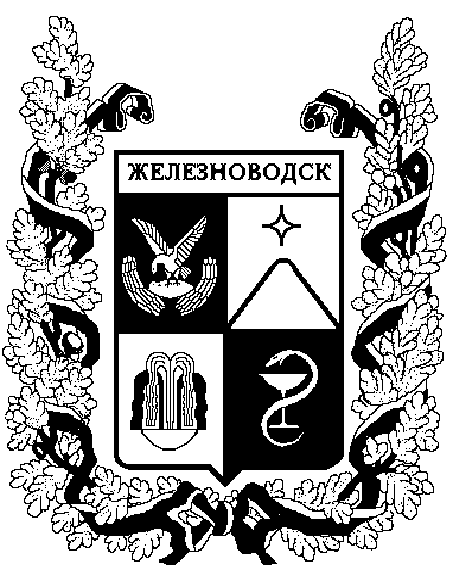 РАСПОРЯЖЕНИЕадминистрации города-КУРОРТА железноводска ставропольского краяОб ограничении максимальной скорости движения автомобильного потока по улице Оранжерейной в городе-курорте Железноводске Ставропольского края 1. В соответствии с федеральными законами от 8 ноября 2007 г.           № 257-ФЗ «Об автомобильных дорогах и дорожной деятельности в Российской Федерации и о внесении изменений в отдельные законодательные акты Российской Федерации», 06 октября . № 131-ФЗ «Об общих принципах организации местного самоуправления в Российской Федерации», в целях повышения безопасности дорожного движения Управлению городского хозяйства администрации города-курорта Железноводска Ставропольского края: 1.1. Выполнить работы по установке дорожных знаков 1.16 «Неровная дорога», 3.24 «Ограничение максимальной скорости 40 км/час» и 3.24 «Ограничение максимальной скорости 20 км/час» по улице Оранжерейной: на пересечении с улицей Ленина по направлению к улице Интернациональной, на пересечении с улицей Интернациональной с обеих сторон улицы, на пересечении с подъездной дорогой к многоквартирным домам №№ 18, 18 корп. А с обеих сторон улицы, в районе остановочного пункта «Оранжерейная» по направлению к улице Ленина.1.2. Внести необходимые изменения в проект организации дорожного движения по улицам муниципального образования города-курорта Железноводска, г. Железноводск, ул. Оранжерейная.	2. Опубликовать настоящее распоряжение в общественно-политическом еженедельнике «Железноводские ведомости» и разместить на официальном сайте Думы города-курорта Железноводска Ставропольского края и администрации города-курорта Железноводска Ставропольского края в сети Интернет.3. Контроль за выполнением настоящего распоряжения возложить          на первого заместителя главы администрации города-курорта Железноводска Ставропольского края Довмалова А.А.2	4. Настоящее распоряжение вступает в силу со дня его подписания.Глава города-курорта ЖелезноводскаСтавропольского края			                                                 Е.И. Моисеев  16 февраля 2017 г.               г. Железноводск№ 31-р